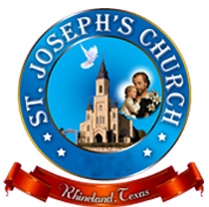 St. Joseph’s Catholic Church, Rhineland, TexasHead of Household Name: ____________________________________________ Mr. _____ Mrs._____ Dr.______________Home Phone: ____________________________ Occupation: _____________________ Marital Status: ________________Email Address: ____________________________________	Cell Phone: ______________________________________Spouse: ________________________________________________ Mr. ________ Mrs.________ Dr.__________________Email Address: ____________________________________	Cell Phone: ______________________________________Mailing Address: _______________________________________________________________________ Zip code:________					Date of Birth	   Catholic	Baptized	Eucharist	ConfirmationHead of the Household			___/___/____	   yes  No	   yes  No	   yes  No	   yes  NoSpouse					___/___/____	   yes  No	  yes  No	   yes  No	   yes  NoChildren or Adults at home:_____________________ M/F		___/___/____	   yes  No	   yes  No	   yes  No	   yes  No_____________________ M/F		___/___/____	   yes  No	   yes  No	   yes  No	   yes  No_____________________ M/F		___/___/____	   yes  No	   yes  No	   yes  No	   yes  No_____________________ M/F		___/___/____	   yes  No	   yes  No	   yes  No	   yes  No_____________________ M/F		___/___/____	   yes  No	   yes  No	   yes  No	   yes  No_____________________ M/F		___/___/____	   yes  No	   yes  No	   yes  No	   yes  NoMass I/We attend (circle one): Saturday     SundayVolunteer Opportunities and Stewardship_____ Altar server_____ Altar Society_____ Catechist for Religious Formation_____ Extraordinary ministers of Holy Communion_____ Holy Communion to the Sick & Homebound_____ Knights of Columbus (Council 1766)_____ Lector_____ Music/ Choir_____ Usher/ Greeter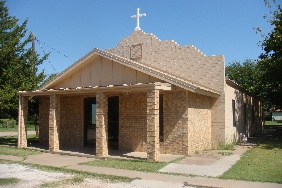 Santa Rosa Catholic Church, Knox City, TexasHead of Household Name: ____________________________________________ Mr. _____ Mrs._____ Dr.______________Home Phone: ____________________________ Occupation: _____________________ Marital Status: ________________Email Address: ____________________________________	Cell Phone: ______________________________________Spouse: ________________________________________________ Mr. ________ Mrs.________ Dr.__________________Email Address: ____________________________________	Cell Phone: ______________________________________Mailing Address: _______________________________________________________________________ Zip code:________					Date of Birth	   Catholic	Baptized	Eucharist	ConfirmationHead of the Household			___/___/____	   yes  No	   yes  No	   yes  No	   yes  NoSpouse					___/___/____	   yes  No	  yes  No	   yes  No	   yes  NoChildren or Adults at home:_____________________ M/F		___/___/____	   yes  No	   yes  No	   yes  No	   yes  No_____________________ M/F		___/___/____	   yes  No	   yes  No	   yes  No	   yes  No_____________________ M/F		___/___/____	   yes  No	   yes  No	   yes  No	   yes  No_____________________ M/F		___/___/____	   yes  No	   yes  No	   yes  No	   yes  No_____________________ M/F		___/___/____	   yes  No	   yes  No	   yes  No	   yes  No_____________________ M/F		___/___/____	   yes  No	   yes  No	   yes  No	   yes  NoMass I/We attend (circle one): Saturday     SundayVolunteer Opportunities and Stewardship_____ Altar server_____ Altar Society_____ Catechist for Religious Formation_____ Extraordinary ministers of Holy Communion_____ Holy Communion to the Sick & Homebound_____ Knights of Columbus (Council 1766)_____ Lector_____ Music/ Choir_____ Usher/ Greeter					Name:___________________________________Phone Number: ___________________________Remarks: __________________________________________________________________________Name:___________________________________Phone Number: ___________________________Remarks: __________________________________________________________________________